KÖPRÜDE BULUŞMALAR'IN 6. KISA FİLM ATÖLYESİ SEÇKİSİ AÇIKLANDI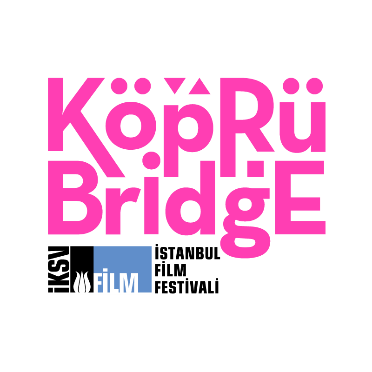 İstanbul Kültür Sanat Vakfı (İKSV) tarafından, İstanbul Film Festivali kapsamında düzenlenen Köprüde Buluşmalar'ın 6. Kısa Film Atölyesi'ne katılacak beş proje belirlendi. Kısa Film Atölyesi, 2-11 Kasım tarihlerinde fiziki olarak düzenlenecek.Anadolu Efes’in ana destekçisi olduğu Köprüde Buluşmalar, 2017'de İstanbul Kalkınma Ajansı’nın desteğiyle başlattığı, ilk ve ikinci kısa filmini yapacak yeni nesil genç sinemacılar için Kısa Film Atölyesi’ne devam ediyor.2016'dan bugüne “Uluslararası Dikey Kısa Film Yarışması” ile geleceğin yeteneklerine ışık tutan Nespresso'nun sponsorluğunda gerçekleşecek atölye, bu yıl da sinemacıların proje ve filmlerini geliştirmelerine destek olmak amacıyla, COVID-19 tedbirlere uygun olarak 2-11 Kasım’da Sinematek/Sinema Evi’nde yapılacak. Atölyeler sonunda seçilecek projeye Nespresso Özel Ödülü verilecek. Atölyeye Asteros Film ve Short By Short da prodüksiyon desteği sunuyor.Başvurular arasından seçilen beş kısa film projesinin yazar, yönetmen ve yapımcıları, sinema sektöründen deneyimli yönetmen, yazar ve yapımcılarla senaryo, prodüksiyon, proje dosyası hazırlama ve proje sunumu konuları üzerine grup çalışması yapacak. Ayrıca görüntü yönetmenleri,, sanat yönetmenleri, yönetmen asistanları ve yapım amirleriyle yapılacak derslerde yapım sürecine ayrıntılı bir şekilde hazırlanacaklar.Atölyenin sonunda ekipler, yapımcı-yönetmen çalışması disiplinini geliştirmiş ve eğitmenlerle birlikte projelerinin profesyonel sunum dosyalarını hazırlamış olacaklar.Köprüde Buluşmalar “6. Kısa Film Atölyesi”ne TC Kültür ve Turizm Bakanlığı da destek veriyor. ATÖLYE SONUNDA VERİLECEK DESTEKLER10.000 TL Nespresso Özel ÖdülüShort By Short 5.000 TL prodüksiyon desteği6. KISA FİLM ATÖLYESİNE KATILACAK PROJELERBen Süpermarket DeğilimYönetmen: Ekrem Ayhan Çakay, Yapımcı: Serhan NasırlıMartıYönetmen: Özgür Utku Arslan, Yapımcı: Ayşenur ŞahinlerSinek GibiYönetmen: Hazal Beril Çam, Yapımcı: Gizay AkdoğanYerden YüksekYönetmen: Simay Başık, Yapımcı: Zeynep Naz GünsalYerini Sevmeyen Çiçekler
Yönetmen: Gülçin Şahin, Yapımcı: Sara Merih ErtaşAyrıntılı bilgi için: http://film.iksv.org/tr/atolyeler-ve-fon/kisa-film-atolyesiSorularınız için: onthebridge@iksv.org		Bizi takip edin: facebook.com/koprudebulusmalar	             twitter.com/koprudebulusma	